中南财经政法大学研究生学位论文撰写规范（2017年12月修订）中南财经政法大学研究生院中南财经政法大学研究生学位论文撰写规范目  录目  录	I第一章  论文的基本要求与内容构成	- 1 -一、基本要求	- 1 -二、内容构成	- 1 -第二章  论文的具体内容及格式要求	- 3 -一、封面	- 3 -1、分类号	- 3 -2、密级	- 3 -3、UDC	- 3 -4、编号	- 3 -5、学校名称与学位论文层次类别	- 3 -6、论文题目	- 3 -7、研究生姓名	- 4 -8、指导教师	- 4 -9、学科门类或专业学位类别	- 4 -10、专业名称	- 4 -11、研究方向	- 4 -12、入学时间	- 4 -13、论文日期	- 5 -二、扉页	- 5 -三、独创性声明和使用授权声明	- 5 -四、中文摘要和关键词	- 5 -五、英文摘要和关键词	- 5 -六、目录	- 5 -七、符号说明（可选）	- 6 -八、正文	- 6 -1、导论（或绪论）	- 6 -2、各具体章节	- 6 -3、结论或研究总结	- 6 -九、参考文献	- 7 -十、在读期间科研成果	- 7 -十一、附录	- 7 -十二、致谢（可选）	- 8 -第三章  撰写的具体要求与注释规范	- 9 -一、文字、标点符号和数字	- 9 -二、层次标题	- 9 -三、页眉和页码	- 9 -四、图、表和公式	- 10 -1、图	- 10 -2、表	- 10 -3、公式	- 10 -五、注释规范	- 11 -1、经济与管理类论文的引注与标注范式	- 11 -2、其他学科论文的注释基本范式	- 12 -六、参考文献的表达方式	- 12 -1、著录信息源	- 12 -2、著录文字	- 12 -3、著录用符号	- 13 -4、著录细则	- 14 -5、著录项目与著录格式示例	- 19 -七、量和单位	- 21 -第四章  排版与印刷要求	- 23 -一、纸张要求及页面设置	- 23 -二、封面	- 23 -三、书脊	- 23 -四、中、英文摘要和关键词	- 24 -五、目录	- 24 -六、正文	- 24 -七、符号附录等表达	- 25 -八、论文印刷与装订要求	- 26 -第五章  附则	- 27 -附件一：博士学位论文封面	- 28 -附件二：硕士学位论文封面	- 29 -附件三：硕士专业学位论文封面	- 30 -附件四：中南财经政法大学学位论文独创性声明和使用授权声明	- 31 -第一章  论文的基本要求与内容构成一、适用范围本规范适用于我校所有层次和类别的研究生，包括港澳台学生、来华留学生、同等学力申请硕士学位人员和高等学校教师在职攻读硕士学位人员所撰写的学位论文。本规范所指的研究生学位论文，包括博士学位论文和硕士学位论文（硕士学位论文含学术型学位论文和专业学位论文）。二、基本要求在撰写格式与要求方面，经济管理类学科的论文除注释方式（含引文标注和解释性说明）按其学术传统而有不同要求外，基本格式和要求与其他学科论文一致。1、博士学位论文，要求对所研究的课题在科学上或专门技术上做出创造性成果，并在理论上或实践上对国民经济建设或本门学科发展具有较大的意义。2、学术型硕士学位论文，要求对所研究的课题有新见解或新成果，并在理论上或实践上对国民经济建设或本门学科发展具有一定的意义。3、硕士专业学位论文，依照其培养目标的实践性特点及要求，应更注重其研究成果的实用价值，而不强求其理论创新性与理论前沿性。4、研究生学位论文一律使用中文撰写，外国语言文学、翻译硕士或有其他特别要求的专业（如英文项目的留学生）可使用其他相应的语言文字撰写。三、内容构成我校学位论文一般由以下几个部分组成，顺序依次为：1、封面与扉页（封面用中文，扉页用外文）；2、学位论文独创性声明和使用授权声明；3、中文摘要和关键词；4、Abstract和Key words；5、目录（必要时可加图目录或表目录）；6、符号说明（必要时使用）；7、正文；8、参考文献；9、在读期间科研成果（博士学位论文必须）；10、附录（必要时使用）；11、致谢（可选）。第二章  论文的具体内容及格式要求一、封面申请我校博士、硕士、专业硕士学位论文的封面用中文撰写，分别使用我校统一规定的不同封面模板（具体样式见附件）。封面中除已固定的内容外，其他需要填写的内容要求如下：1、分类号采用《中国图书馆分类法》（第4版）或《中国图书资料分类法》（第4版）标注(可登陆http://www.ztflh.com进行查询)。2、密级非涉密（公开）论文不标注密级，此项为空。涉密论文须经申请、批准方能标注论文的密级，必须在此处标明“保密”和“保密期限”，如“保密★2年”。3、UDC按《国际十进分类法》进行标注（可登陆www.udcc.org，点击outline进行查询）。4、编号空，由各研究生培养单位在归档时统一填写。5、学校名称与学位论文层次类别学位论文分别以“中南财经政法大学”和“博士学位论文”、“硕士学位论文”、“硕士专业学位论文”作为封面的标志性文字。6、论文题目论文题名应是以恰当、简明的词语反映论文中最重要内容的逻辑组合，一般不超过20个字。若简短题名不足以显示论文内容或反映出属于系列研究的性质，可通过副标题进行补充、延伸或限定。题目中应该避免使用不常见的缩略词、首字母缩写字、字符、代号和公式等。中外文标题应一致。即外文题目内容与中文题目在翻译的实质性内容上对应。7、研究生姓名填写研究生姓名。姓名要与身份证件上的姓名一致，留学生要与护照上的英文姓名一致。8、指导教师学术型学位的指导教师一般只填1人，如确为双导师指导的，可填2人。硕士专业学位的指导教师可填写2人，填写顺序为校内导师在前，校外导师在后。指导教师信息包括：指导教师的姓名、职称（教授、研究员等）。9、学科门类或专业学位类别学术型学位申请者须按照国务院学位委员会、教育部2011年颁发的《学位授予和人才培养学科目录》的规范名称填写所属学科门类，如经济学、法学、管理学。硕士专业学位申请者按照国务院学位委员会、教育部《专业学位授予和人才培养目录》的规范名称填写所属专业学位类别全称，如工商管理硕士专业学位、法律硕士专业学位等。10、专业名称必须是我校已有学位授予权的学科专业。学术型专业的一级学科按照国务院学位委员会、教育部2011年颁发的《学位授予和人才培养学科目录》填写，目录内二级学科按照国务院学位委员会颁布的《授予博士、硕士学位和培养研究生的学科、专业目录》填写，我校自设的目录外二级学科按教育部批准备案的自设二级学科名称填写。硕士专业学位填写专业学位类别名称或专业领域名称，名称需符合国家学科专业目录及相关设置的规定（可登陆http://www.cdgdc.edu.cn/xwyyjsjyxx/gjjl/cjwt/276470.shtml查询专业学位类别名称或专业领域名称）。11、研究方向按照研究生培养方案或招生简章中拟定的研究方向填写。12、入学时间填写入学时间，用汉字书写，不用阿拉伯数字，如二〇一三年九月。13、论文日期填写论文的成文打印日期（年、月、日），用汉字书写，不用阿拉伯数字，如二〇一三年五月二十日。二、扉页扉页所有内容用外文撰写，包括：“标题”、“作者姓名”、“论文的成文打印日期”（按年月日顺序用阿拉伯数字书写）。三、独创性声明和使用授权声明学位论文独创性声明和使用授权声明在扉页后另起一页，提交时须有论文作者亲笔签名（具体内容见附件）。四、中文摘要和关键词中文摘要应概括地反映出本论文的主要内容，包括工作目的、实验研究方法、研究成果和结论，重点是本论文的创造性成果。摘要是一篇完整的短文，可以独立使用。摘要中不得出现图片、图表、表格或其他插图材料。中文摘要力求语言精炼准确，其中，硕士学位论文摘要1000字左右，博士学位论文摘要3000字左右。关键词是为了便于文献索引和检索工作而从论文中选取出来用以表示全文主题内容信息的单词或术语。关键词在摘要内容后另起一行标明，一般3～5个，之间用“；”分开。五、英文摘要和关键词Abstract和Key words内容应与中文摘要和关键词相对应。六、目录目录应包含“章、节、目”，并将文内的“章、节、目”三个层次的标题依次排列。目录的编排格式，参阅第三章的范例。论文中图和表较多的，应在主目录后，附专门的图目录和表目录。七、符号说明（可选）如果论文中使用了大量的符号、标志、缩略词、专门计量单位、自定义名词和术语等，应将文中常用的这些符号及意义列出。如果上述符号和缩略词使用数量不多，可以不设专门的主要符号表，但在论文中出现时须加以说明。缩略词应列出中英文全称。八、正文正文是学位论文的主体和核心部分，学位论文必须有相当的信息量，博士学位论文的正文部分一般应不低于10万字，学术型硕士学位论文应不低于3万字，硕士专业学位论文应不低于2万字。学位论文从“导论（或绪论）”开始，以“结论”或“研究总结”结束，一般包括以下几个方面内容：1、导论（或绪论）本部分应包括研究的目的和意义、问题的提出、选题的背景、文献综述、研究方法、论文结构安排等（专业学位论文可以侧重于说明其实用价值与意义）。导论独立存在，在目录与正文中均不作为论文的第一章。2、各具体章节标注从第一章起，本部分是论文作者的研究内容，是论文的核心。各章结构合理、层次分明、数据可靠、文字简练、说理透彻、推理严谨、立论正确，避免使用口语化表述。3、结论或研究总结本部分是学位论文的总结，着重阐述作者的创造性工作及所取得的研究成果在本学术领域的地位、作用和意义，还可进一步提出需要讨论的问题和建议，应明确、精练、完整、准确。九、参考文献为了反映论文的科学依据和作者尊重他人研究成果的严肃态度，以及向读者提供有关信息的出处，应在正文全文后列出参考文献表。著录项目和著录格式参照中华人民共和国国家标准GB/T7714-2015《信息与文献 参考文献著录规则》。参考文献表中列出的一般是作者直接阅读过的、最主要的、发表在正式出版物上的文献和可以公开查阅的网络文献资料。私人通信未公开出版者一般不宜列入参考文献，需要说明的可紧跟在引用的内容之后作注释或标注在当页的地脚。参考文献一律放在正文后，不可放在各章节之后。正文中引用参考文献的部位，须用上标标注。文后收录的参考文献务必实事求是，应避免虚假录入、抄袭、剽窃等学术不端行为。十、在读期间科研成果在读期间的科研成果，主要包括发表的学术论文、参加的研究项目和参加的学术会议等。博士学位论文中必须列出此项内容。作者发表的学术论文按照参考文献格式书写。十一、附录附录是作为论文主体的补充项目，并不是必须的。以下内容可置于附录之内：1、为了整篇报告、论文材料的完整，但编入正文又有损于编排的条理和逻辑性，这一类材料包括比正文更为详尽的信息、研究方法和技术更深入的叙述，对了解正文内容有用的补充信息等；2、不便于编入正文的罕见珍贵资料；3、对一般读者并非必要阅读，但对本专业同行有参考价值的资料；4、某些重要的原始数据、数学推导、计算程序、框图、结构图、注释、统计表、计算机打印输出件等；5、关键的实证调查问卷或方案等。附录的序号用A，B，C…系列，如附录A，附录B…。附录中的公式、图和表的编号分别用A1，A2…系列；图A1，图A2…系列；表A1，表A2…系列。每个附录应有标题。十二、致谢（可选）致谢中主要感谢对论文工作有直接贡献和帮助的人士和单位，字数不超过2000字。一般致谢的内容有：1、对指导或协助指导完成论文的老师；2、对国家科学基金、资助研究工作的奖学金基金、合同单位、资助或支持的企业、组织或个人；3、对协助完成研究工作和提供便利条件的组织或个人；4、对在研究工作中提出建议和提供帮助的人；5、对给予转载和引用权的资料、图片、文献、研究思想和设想的所有者；6、其他应感谢的组织和个人。第三章  撰写的具体要求与注释规范一、文字、标点符号和数字学位论文一般用规范的中文汉字书写。除特殊需要外，不得使用已废除的繁体字、异体字等不规范汉字。中文表达的论文，其文字、标点符号和数字的使用应严格执行《中华人民共和国国家通用语言文字法》和国家语言文字工作委员会制定的有关规定。扉页用英文书写，论文摘要和关键词分别用中外文两种文字书写，其他内容必须用中文书写，外国语言文学、翻译硕士或有其他特别要求的研究生（如英文项目留学生）除外。二、层次标题层次标题要简短明确，同一层次的标题应尽可能“排比”，即词（或词组）类型相同（或相近），意义相关，语气一致，层次以少为宜。 各层次标题一律用中文数字连续编号例如：第一章  XXXXXX（大标题）第一节 XXXXXX（一级节标题）一、 XXXXXX（二级节标题）    三级标题以后的编号和编排原则为：下级标题的显目程度不超过上一级，不重复或混淆。如可采用（一）或1等格式。三、页眉和页码页眉从中文摘要开始，页眉分奇、偶页标注，其中奇数页的页眉为论文题目，例如：“财政监督信息披露研究”；偶数页的页眉为章序及章标题，例如：“第六章  财政监督信息披露的发展方向”。学位论文的独创性声明和使用授权声明不编入页码。中文摘要、目录用阿拉伯数字单独连续编码，英文摘要用大写罗马数字（Ⅰ，Ⅱ，Ⅲ……）编码，页码位于页脚居中。从导论开始，直至“参考文献、附录、致谢”结束，用阿拉伯数字（1,2,3……）连续码，页码位于页脚居中。四、图、表和公式1、图（1）图要精选，要具有自明性，切忌与表及文字表述重复。（2）图要清楚，但坐标比例不要过分放大，同一图上不同曲线的点要分别用不同形状的标识符标出。图中的术语、符号、单位等应与正文表述中所用一致。图在文中的布局要合理，一般随文编排，先见相应文字后见图。（3）图序与图名：图序一律采用阿拉伯数字分章编号，第三章第2个图的图序为“图3-2”；图名应简明。图序和图名间空1个字符间隔，居中排于图的下方。2、表（1）表中参数应标明量和单位的符号。表一般随文编排，先见相应文字后见表。（2）表序号与表题：表序号一律采用阿拉伯数字分章编号，如第三章第1个表的表序号表示为“表3-1”；表题应简明。表序和表题间空1个字距，居于表格上方居中。（3）资料来源要标明“作者、资料来源名称、时间”，置表格左下方。（4）表格较大，不能在一页打印、需要转页排时，只需在续表上方居中注明“续表”，续表的表头应重复排出。3、公式（1）公式应另起一行，左起空两个字编排，较长的公式尽可能在等号后换行，或者在“+”、“-”等符号后换行。公式中分数线的横线，长短要分清，主要的横线应与等号取平。（2）公式后应注明编号，公式号应置于小括号中，如(3-2)。写在右边行末，中间不加虚线。（3）公式下面的“式中：”空两个字起排，单独占一行。公式中所要解释的符号按先左后右，先上后下顺序分行空两个字排，再用破折号与释文连接，回行时与上一行释文对齐。上下行的破折号对齐。（4）公式中各物理量及量纲均按国际标准（SI）及国家规定的法定符号和法定计量单位标注，禁止使用已废弃的符号和计量单位。五、注释规范注释包括引文标注和对文中有关内容的解释、说明或补充。注释通常使用上角标（序号①、②…）标注，并采用脚注（页注）方式在本页进行说明，全文注释采用连续编号。在本页中的脚注（页注）用小五号宋体列在相应正文同一页最下部并与正文部分用细线（版面宽度的1/4长）隔开。博士学位论文注释量一般不少于50个，硕士学位论文注释一般不少于30个，其中外文注释至少占十分之一。各学院内部的具体执行标准可以高于本标准。经济与管理类学位论文的注释方式，依照其学科特点与注释模式，可以采用与其他学科论文不同的注释规范方式。1、经济与管理类论文的引注与标注范式在文中引用文献（包括引用原文）时，既可以作注释，也可以不用注释而用引用处加括号的方法。前者称为“加注法”，后者称为“加括法”。可以选定其中一种方法，也可以两种方法同时采用。（1）采用“加注法”时，用脚注，在注释当页底部显示、全文连续编号。（2）采用“加括法”时，参照如下方式：①括号中应依次注明：作者姓名；出版或发表年份（不注月份）；如有必要，注明页码。示例：“这就是有人所说的‘短期行为’（李四，1989，第34页），……。”②无需注作者和页码时，只需注明作者成果的出版或发表年份。示例：“…这一点张三（1990）已经有所论证。”③作者引用自己的文章，也需注明人名。示例：“笔者曾对此做过说明（王五，1987）。”④正文中若直接出现作者姓名和文章标题，可只注出版年份及必要的页码。示例：“张三在《论需求》一文中指出：‘需求是经常变化的’（1990，第57页）。”⑤同时引用多篇文章时可在一个括号中一起注明，不同作者的文章用分号分开。示例：“不少人都曾指出（张三，1987；李四，1990），……。”⑥同时引用一位作者的多篇文章时，可在一个括号内注明。示例：“王五曾多次指出这一点（1987，1988a，1988b，1990）。”2、其他学科论文的注释基本范式①其他学科的论文（包括法学、文史哲等学科论文），在引用文献（包括引用原文）作注释时一律采用“加注法”，除非特殊需要，不采用“加括法”。②“加注法”的注释方式采用脚注，在注释当页底部显示、全文连续编号。    ③注释格式参照参考文献著录格式。六、参考文献的表达方式参考文献在文末以参考文献表的形式列示，采用序号[1]、[2]…标注。博士学位论文参考文献文不少于80个，硕士学位论文参考文献文不少于50个，其中外文文献占十分之一；专业学位论文的外文参考文献数量可根据情况有所减少。参考文献无论是著作类，还是论文类，其顺序均为先中文，后外文。其中，中文文献以作者姓氏拼音顺序排序；英文类外文著作以作者字母顺序排列，其他类参照以上惯例。在列举参考文献时，其著录项目和著录格式参照中华人民共和国国家标准GB/T7714-2015《信息与文献 参考文献著录规则》。1、著录信息源参考文献的著录信息源是被著录的信息资源本身。专注、论文集、学位论文、报告、专利文献等可依据题名页、版权页、封面等主要信息源著录各个著录项目；专著、论文集中析出的篇章与报纸上的文章依据参考文献本身著录析出文献的信息，并依据主要信息源著录析出文献的出处；电子资源依据特定网址中的信息著录。2、著录文字参考文献原则上要用信息资源本身的语种著录。必要时，可采取双语著录，原语种在前，其他语种在后。著录数字时，应保持信息资源原有的形式。但是，卷期号、页码、出版年、版次、更新或修改日期、引用日期等应用阿拉伯数字表示。外文书的版次用序数词的缩写形式表示。个人著作，其姓全部著录，字母全大写，名可缩写为首字母；如用首字母无法识别该人名时，则用全名。出版项中附在出版地后的省名、州名、国名等，以及作为限定语的机关团体名称可按国际公认的方法缩写。西方期刊名的缩写可参照ISO 4的规定。著录西文文献时，大写字母的使用要符合信息资源本身文种的习惯用法。著录用符号参考文献使用下列规定的符号：著录细则①主要责任者或其他责任者个人著者采用姓在前名在后的著录形式。欧美著者的名可用缩写字母，缩写名后省略缩写点。欧美著者的中译名只著录其姓；同姓不同名的欧美著者，其中译名不仅要者录其姓，还需著录其名的首字母。用汉语拼音书写的人名，姓全大写，其名可缩写，取每个汉字拼音的首字母。示例1：李时珍                     原题：（明）李时珍示例2：乔纳斯                     原题：（瑞士）伊迪斯·乔纳斯示例3：昂温                       原题：（美）S.昂温（Stephen Unwin）示例4：昂温 G，昂温 P S            原题：（英）G.昂温(G.Unwin)，P.S.昂温(P.S.Unwin)示例5：EINSTEIN A                原题：Albert Einstein示例6：DE MORGAN A             原题：Augustus De Morgan示例7：LI J N                      原题：LI Jiangning著作方式相同的责任者不超过3个时，全部照录。超过3个时，著录前3个责任者，其后加“，等”或与之相应的词。 示例1：钱学森，刘再复                原题：钱学森 刘再复 示例2：李四光，华罗庚，茅以升        原题：李四光 华罗庚 茅以升 示例3：印森林，吴胜和，李俊飞，等    原题：印森林 吴胜和 李俊飞 冯文杰 示例4：FORDHAM E W，ALI A，TURNER D A，et al.原题：Evenst W. Fordham  Amiad Ali David A.Turner  John R.Charters     无责任者或者责任者情况不明的文献，“主要责任者”项应注明“佚名”或与之相近的词。     凡是对文献负责的机关团体名称，通常根据著录信息源著录。机关团体名称应由上至下分级著录，上下级间用“.”分隔，用汉族书写的机关团体名称除外。 示例1：中国科学院物理研究所  示例2：Stanford University.Department of Civil Engineering②题名题名包括书名、刊名、报纸名、专利题名、报告名、标准名、学位论文名、档案名、舆图名、析出的文献名等，题名按著录信息源所载的内容著录。同一责任者的多个合订题名，著录前3个合订题名。对于不同责任者的多个合订题名，可以只著录第一个或处于显要位置的合订题名。在参考文献中不著录并列题名。示例1：为人民服务；纪念白求恩；愚公移山     原题：为人民服务 纪念白求恩 患公移山 毛泽东著示例2：大趋势                     原题：大趋势     Megatrends其他题名信息根据信息资源外部特征的具体情况决定取舍。其他题名信息包括副题名，说明题名文字，多卷书的分卷书名、卷次、册次，专利号，报告号，标准号等。示例1：地壳运动假说：从大陆漂移到板块构造[M]示例2：三松堂全集：第4卷[M]示例3：世界出版业：美国卷[M]示例4：中国科学技术史：第2卷  科学思想史[M]示例5：信息与文献—都柏林核心元数据元素集：GB/T25100-2010[S]示例6：中子反射数据分析技术：CNIC-01887[R]示例7：Asian Pacific journal of cancer prevention；e-only    ③版本第1版不著录，其他版本说明应著录。版本用阿拉伯数字、序数缩写形式或其他标识表示。古籍的版本可著录“写本”“抄本”“刻本”“活字本”等。示例1：3版                       原题：第三版示例2：新l版                     原题：新1版示例3：明刻本                     原题：明刻本示例4：5th ed.                      原题：Fifth edition 示例5：Rev. ed.                     原题：Revised edition④出版项出版项应按出版地、出版者、出版年顺序著录。 示例1：北京：人民出版社，2013示例2： New York：Academic Press, 2012⑤出版地出版地著录出版者所在地的城市名称，对同名异地或不为人们熟悉的城市名，宜在城市名后附省、州名或国名等限定语。示例1：Cambridge, Eng.示例2：Cambridge, Mass.文献中载有多个出版地，只著录第一个或处手显要位置的出版地。示例1：北京：科学出版杜，2013          原题：科学出版社 北京 上海 2013示例2：London：Butterworths，2000     原题：Butterwoths London Boston Durban Syngapore Sydney Toronto Wellington 2000无出版地的中文文献著录“出版地不详”，外文文献著录“S. l.”，并置于方括号内。无出版地的电子资源可省略此项。示例1：[出版地不详]：三户图书刊行社，1990示例2：[S.1.]：MacMillan，1975⑥出版者出版者可以按著录信息源所载的形式著录，也可以按照国际公认的简化形式或缩写形式著录。示例1：中国标准出版社      原题：中国标准出版社示例2：IRRI                原题：International Rice Research Institute文献中载有多个出版者，只著录第一个或处于显要位置的出版者。无出版者的中文文献著录“出版者不详”，外文文献著录“s.n.”，并置于方括号内。无出版者的电子资源可省略此项。示例1：哈尔滨：[出版者不详]，2013示例2：Salt Lake City：[s.n.]，1964⑦出版日期出版年采用公元纪年，并用阿拉伯数字著录。如有其他纪年形式时，将原有的纪年形式置于“（）”内。示例1：1947（民国三十六年）示例2：1705（康熙四十四年）报纸的出版日期、公告日期、更新日期、引用日期按照“YYYY-MM-DD”格式，用阿拉伯数字著录。示例：2008-08-08出版年无法确定时，可以此选用版权年、印刷年、估计的出版年。估计的出版年应置于方括号内。示例1：c1988示例2：1995印刷示例3：[1936]⑧页码页码应采用阿拉伯数字著录。引自序言或扉页题词的页码，可按实际情况著录。示例1：曹凌.中国佛教疑伪经综录[M].上海：上海古籍出版社，2011：19.示例2：钱学森.创建系统学[M].太原：山西科学技术出版社，2001：序2-3.示例3：冯友兰.冯友兰自选集[M].2版.北京：北京大学出版社，2008：第l版自序.⑨获取和访问路径根据电子资源在互联网中的实际情况，著录其获取和访问路径。示例1：储大同：恶性肿瘤个体化治疗靶向药物的临床表现[J/OL].中华肿瘤杂志，2010，32(10):72l-724[2014-06-25].http://vip.calis.edu.cn/asp/Detai1.asp.示例2：WEINER S. Micorachaeology：beyond the visible archaeological record[M/OL.Cambridge，Eng.：Cambridge University Press Textbooks，2010；38[2013-l0-14].http://lib.myilibrary .com/open.aspx?id=253897.⑩数字对象唯一标识符数字对象唯一标识符是针对数字资源的全球唯一永久性标识符，具有对资源进行永久命名标志、动态解析链接的特性。获取和访问路径中不含有数字对象唯一标识符时，可依原文如实著录。否则，可省略数字对象唯一标识符。示例1：获取和访问路径中不含数字对象唯一标识符刘乃安.生物质材料热解失重动力学及其分析方法研究[D/OL].安徽，中国科学技术大学，2000：17-18[20l4-08-29..http: //wenku.baidu.com/1ink?url=GJGDJxb4lxBUXnIPmq1XoEGSIrLH8TMlbidL_LjlYu33tpt707u62rKliyp _FBGUmox7ovPNaVIVBALAMd5yfwuKUUOAGYuB7cuZ-BYEhXa.DOI：10.7666/d.y351065.（该书数字对象唯一标识符为：DOI：10.7566/d.y351065）示例2 ：获取和访问路径中含数字对象唯一标识符DEVEREIL W，IGLER D.A companion to California history[M/0L].NEW YORK：John Wiley & Sons，2013：2l-22（2013-ll-l5）[2014-06-24].http://onlinelibrary.wiley.com/DOI/10.1002/978l44430503-6.ch2/summary.（该书数字对象唯一标识符为：DOI：10.1002/978l444305036.ch2)     文献类型和文献载体标识代码文献类型标识（含文献载体标识）依《文献类型和文献载体标识代码》著录。电子资源既要著录文献类型标识，也要著录文献载体标识。文献类型和标识代码电子资源载体和标识代码5、著录项目与著录格式示例①普通图书 著录格式：[序号] 主要责任者．题名：其他题名信息[M]．其他责任者．版本项．出版地：出版者，出版年：引文页码．示例：[1] 罗杰斯．西方文明史：问题与源头[M]．潘惠霞，魏婧，杨艳，等译．大连：东北财经大学出版社，2011：15-16．②论文集、会议录 著录格式：[序号] 主要责任者．题名：其他题名信息[C]．出版地：出版者，出版年． 示 例：[1] 雷光春．综合湿地管理：综合湿地管理国际研讨会论文集[C]．北京：海洋出版社，2012．③报告 著录格式：[序号] 主要责任者．题名：其他题名信息[R]．出版地：出版者，出版年．示 例：[1] 孔宪京，邹德高，徐斌，等．台山核电厂海水库护岸抗震分析与安全性评价研究报告[R]．大连：大连理工大学 工程抗震研究所，2009．④学位论文 著录格式：[序号] 主要责任者．题名[D]．大学所在城市：大学名称，出版年． 示 例：[1] 马欢．人类活动影响下海河流域典型区水循环变化分析[D]．北京：北京大学，2011．⑤专利文献 著录格式：[序号] 专利申请者或所有者．专利题名：专利号[P]．公告日期或公开日期．示 例：[1] 张凯军．轨道火车及高速轨道火车紧急安全制动辅助装置：201220158825[P]. 2012-04-05．⑥标准文献 著录格式：[序号] 主要责任者．标准名称：标准号[S]．出版地：出版者，出版年：引文页码． 示 例：[1] 全国信息与文献标准化技术委员会．文献著录：第4部分 非书资料：GB/T3792.4－2009[S]．北京：中国标准出版社，2010：3．⑦专著中的析出文献 著录格式：[序号] 析出文献主要责任者．析出文献题名[文献类型标识]．析出文献其他责任者//专著主要责任者．专著题名： 其他题名信息．版本项．出版地：出版者，出版年：析出文献的页码．示 例：[1] 程根伟．1998 年长江洪水的成因与减灾对策[M]//许厚泽，赵其国．长江流域洪涝灾害与科技对策．北京：科学出版社，1999：32-36． ⑧期刊文献中的析出文献著录格式：[序号] 主要责任者．题名：其他题名信息[J]．期刊名，年，卷（期）：页码．示 例：[1] 袁训来，陈哲，肖书海，等．蓝田生物群：一个认识多细胞生物起源和早期演化的新窗口 [J]．科学通报， 2012，55（34）：3219．⑨报纸文献中的析出文献著录格式：[序号] 主要责任者．题名：其他题名信息[N]．报纸名，出版日期（版面数）．示 例：[1] 丁文祥．数字革命与竞争国际化[N]．中国青年报，2000-11-20（15）．⑩电子资源（不包括电子专著、电子连续出版物、电子学位论文、电子专利） 著录格式：[序号] 主要责任者．题名：其他题名信息[文献类型标识/文献载体标识]．出版地：出版者，出版年：引文页码（更新或修改日期）[引用日期]．获取和访问路径．数字对象唯一标识符． 示 例：[1] 萧钰．出版业信息化迈入快车道[EB/OL]．（2001-12-19）[2002-04-15]．http：www.creader.com/news.20011219/ 200112190019.html．七、量和单位论文要严格执行GB 3100～3102—93（国家技术监督局1993-12-27发布，1994-07-01实施）有关量和单位的规定。量的符号一般为单个拉丁字母或希腊字母，为区别不同情况，可在量符号上附加角标。 在表达量值时，在公式、图、表和文字叙述中，一律使用单位的国际符号，且无例外地用正体。单位符号与数值间要留适当间隙。第四章  排版与印刷要求一、纸张要求及页面设置二、封面三、书脊学位论文的书脊用楷体小3号，行距单倍行距，段前段后0磅。上方写论文题目，下方写“中南财经政法大学”。四、中、英文摘要和关键词五、目录六、正文七、符号附录等表达八、论文印刷与装订要求论文自中文摘要起双面印刷，之前部分单面印刷。论文必须用线装或热胶装订，不使用钉子装订。第五章  附则本规范自颁布之日起实行。此前颁布的其他规定与本办法不一致的，以本规范为准。本办法由校学位评定委员会负责解释。附件一：博士学位论文封面（天头留出25毫米空白）分类号											密 级		    	 U D C 									    	编 号		    	         （此处间隔20毫米）		（以上四项用宋体标四号）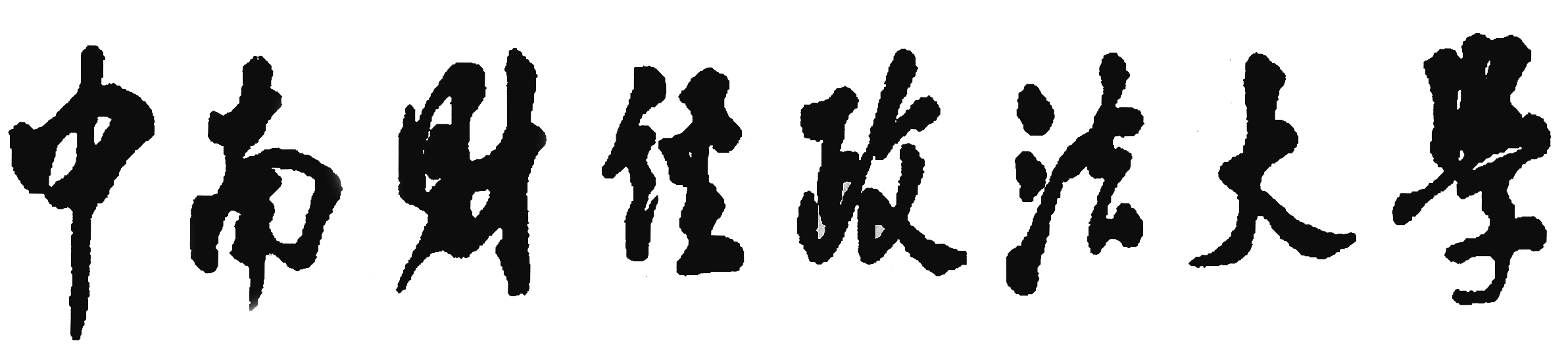 博	士	学	位	论	文（论文题目与上一行间隔为25毫米）论	  文	  题	  目（题目用楷体标一号字）（以上六项用宋体标四号字）（此处间隔为25毫米）          年   月   日（黑体标三号字）（地脚留出25毫米空白边缘）附件二：硕士学位论文封面（天头留出25毫米空白）分类号											密 级		    	 U D C 									    	编 号		    	 （此处间隔20毫米）		（以上四项用宋体标四号）硕	士	学	位	论	文（论文题目与上一行间隔为25毫米）论	  文	  题	  目（题目用楷体标一号字）（以上六项用宋体标四号字）（此处间隔为25毫米）          年   月   日（黑体标三号字）（地脚留出25毫米空白边缘）附件三：硕士专业学位论文封面 （天头留出25毫米空白）分类号											密 级		    	 U D C 									    	编 号		    	 （此处间隔20毫米）		（以上四项用宋体标四号）	硕	士	专	业	学	位	论	文（论文题目与上一行间隔为25毫米）论	  文	  题	  目（题目用楷体标一号字）（以上七项用宋体标四号字）（此处间隔为25毫米）          年   月   日（黑体标三号字）（地脚留出25毫米空白边缘）附件四：中南财经政法大学学位论文独创性声明和使用授权声明中南财经政法大学学位论文独创性声明和使用授权声明学位论文独创性声明本人所呈交的学位论文，是在导师的指导下，独立进行研究所取得的成果。除文中已经注明引用的内容外，本论文不含任何其他个人或集体已经发表或撰写的作品。对本文的研究做出重要贡献的个人和集体，均已在文中标明。本声明的法律后果由本人承担。论文作者（签名）：             年     月     日学位论文使用授权书本论文作者完全了解学校关于保存、使用学位论文的管理办法及规定，即学校有权保留并向国家有关部门或机构送交论文的复印件和电子版，允许论文被查阅和借阅。本人授权中南财经政法大学将本学位论文的全部或部分内容编入有关数据库，也可以采用影印、缩印或扫描等复制手段保存或汇编本学位论文。注：保密学位论文，在解密后适用于本授权书。论文作者（签名）：             年     月     日符号用途．用于题名项、析出文献的题名项、其他责任者、析出文献其他责任者、连续出版物的“年卷期或其他标识”项、版本项、连续出版物中析出的出处项、获取和访问路径以及数字对象唯一标识符前。每一条参考文献结果用“.”号（非句号）。：用于其他题名信息、出版者、引文页码、析出文献的页码、专利号前。，用于同一著作方式的责任者、“等”“译”字样、出版年、期刊年卷期标识中的年和卷号前。；用于同一责任者的合订题名以及期刊后续的年卷期标识与页码前。//用于专著中析出文献的出处项前。（）用于期刊年卷期标识中的期号、报纸的版次、电子资源的更新或修改日期以及非公元纪年的出版年。[ ]用于文献序号、文献类型标识、电子资源的引用日期以及自拟的信息。/用于合期的期号间以及文献裁体标识识前。-用于起讫序号和起讫页码间。参考文献类型文献类型标识代码普通图书M会议录C汇编G报纸N期刊J学位论文D报告R标准S专利P数据库DB计算机程序CP电子公告EB档案A舆图CM数据集DS其他Z电子资源的载体类型载体类型标识代码磁带数据库（magnetic tape）MT磁盘（disk）DK光盘(CD-ROM)CD联机网络（online）OL内  容要  求封面和内页封面用150克白色皮纹纸，内页用80克进口双胶纸。纸张A4（210×297mm），幅面白色。页面设置每页上方和左侧为30mm，下方和右侧为25mm，装订线为0mm，左侧装订。页眉页眉都用小五号宋体字，页眉的上边距为15mm；页脚的下边距为15mm。页码用小五号阿拉伯数字，Times New Roman，页码位于页脚居中。内容要求密级宋体，四号论文题目楷体，一号研究生姓名宋体，四号指导教师姓名、职称宋体，四号学科门类（专业学位类别）宋体，四号专业名称宋体，四号研究方向宋体，四号论文完成时间黑体，三号，年月日须用汉字内容中文摘要英文摘要标题摘要：黑体小二号加粗居中，单倍行距，段前24磅，段后18磅。Abstract：Arial 小二号加粗居中，单倍行距，段前24磅，段后18磅。段落文字宋体小四，行距1.25倍，段前段后0磅。Times New Roman 小四，行距1.25倍，段前段后0磅。关键词同上，“关键词”三字加粗，关键词之间用“；”分开。同上，“Key Words”两词加粗，关键词之间用“；”分开。内容示例要  求目录标题目录黑体三号加粗居中，单倍行距，段前24磅，段后18磅。章标题第一章 ××××…………1黑体四号，单倍行距，段前6磅，段后0磅，两端对齐，左缩进2字符，页码右对齐。节标题第二节  ××××…………2宋体小四号，其它同上。目标题一、××××………5宋体小四号，单倍行距， 段前6磅，段后0磅，两端对齐，页码右对齐。注：目录可以利用word中“插入”菜单中的“索引和目录”功能自动生成。目录可以利用word中“插入”菜单中的“索引和目录”功能自动生成。标题示例要求各章标题第一章 ××××黑体三号加粗居中，单倍行距，段前24磅，段后18磅，章序号与章名间空两个字符节标题第一节 ××××黑体小三号加粗居中，单倍行距，段前24磅，段后6磅，序号与题名间空两个字符目标题一、××××各级目标题序号前须空2个汉字符。宋体四号加粗，单倍行距，段落首行左缩进2个汉字符，段前0.5行，段后0行，序号与题名间无字符间隔。三级目标题（一）××××黑体小四号，单倍行距，段落首行左缩进2个汉字符，序号与题名间无字符间隔。段落文字××××××××××××××××××××××宋体小四号（英文用Times New Roman体12磅），段落首行左缩进2个汉字符。行距1.25倍（段落中有数学表达式时，可根据表达需要设置该段的行距），段前0磅，段后0磅。图序、图名图2-1 ××××置于图的下方宋体五号居中，单倍行距，段前0磅，段后0磅，图序与图名文字之间空1个字符间隔。图中文字宋体五号字。表序、表名表3-1 ××××置于表的上方，宋体五号居中，单倍行距，段前0磅，段后0磅，表序与表名文字之间空1个字符间隔。表中文字宋体五号字。表达式（3-2）序号加圆括号，右顶格排。项目要求符号说明标题要求同各章标题，正文部分：宋体小四号（英文用Times New Roman体小四），行距1.25倍，段前段后0磅参考文献标题要求同各章标题，正文部分：宋体小四号（英文用Times New Roman体小四），行距1.25倍，段前段后0磅附录标题要求同各章标题，正文部分：宋体小四号（英文用Times New Roman体小四号），两端对齐书写，段落首行左缩进2个汉字符。行距1.25倍（段落中有数学表达式时，可根据表达需要设置该段的行距），段前0磅，段后0磅。致谢标题要求同各章标题，正文部分仿宋小四号，行距1.25倍，段前段后0磅在学期间发表的研究成果标题要求同各章标题，正文部分：宋体五号（英文用Times New Roman体五号），行距1.25倍，段前段后0磅，学术论文书写格式同参考文献。研究生姓名：指导教师姓名、职称：学科门类：专业名称：研究方向：入学时间：研究生姓名：指导教师姓名、职称：学科门类：专业名称：研究方向：入学时间：研究生姓名：校内导师姓名、职称：校 外 导 师 姓 名：专业学位类别：专业名称：研究方向：入学时间：